КОНКУРСНОЕ ЗАДАНИЕ 2021КомпетенцияТуризм14-16 летКонкурсное задание включает в себя следующие разделы:Формы участия в конкурсеЗадание для конкурсаМодули задания и необходимое времяКритерии оценкиНеобходимые приложенияКоличество часов на выполнение задания: 10  ч.1. ФОРМЫ УЧАСТИЯ В КОНКУРСЕКомандный конкурс. Два человека в команде.2. ЗАДАНИЕ ДЛЯ КОНКУРСАВремя на выполнение задания не превышает 5 часов в день. При разработке Конкурсного задания и Схемы оценки необходимо учитывать специфику и ограничения применяемой техники безопасности и охраны труда для данной возрастной группы. Также не обходимо учитывать   психофизиологические и психологические особенности данной возрастной группы. 2.1 КОНКУРСНОЕ ЗАДАНИЕОСНОВНЫЕ ТРЕБОВАНИЯПродолжительность Конкурсного задания не более 10  часов. Продолжительность выполнения Конкурсного задания два дня.Возрастной ценз участников для выполнения Конкурсного задания от 14 до 16  лет. Вне зависимости от количества модулей  КЗ должно включает оценку по каждому из разделов и модулей.Оценка знаний участника должна проводиться исключительно через практическое выполнение Конкурсного задания.Конкурс по компетенции «Туризм» организован по модульному принципу.  Для каждого модуля конкурсанты получают варианты заданий в виде запросов клиента с реальной ситуацией из области туристской деятельности. Форма представления запроса варьируется в зависимости от заданий к модулю: видеоролик, устное обращение клиента, письменный запрос и прочие формы обращения. Запрос (обращение) клиента демонстрируется участникам конкурса на момент начала работы над модулем. Для работы над некоторыми модулями задание для участников рассылается заблаговременно, в зависимости от специфики модуля.  Для выполнения каждого модуля во время конкурса  предлагаются четкие временные рамки. Техническое описание и конкурсные задания к каждому модулю размещаются за месяц до начала соревнований в открытом доступе. Эксперты участвуют в обсуждении конкурсных заданий до начала конкурса, уточняют неясные вопросы, которые могут возникнуть в процессе соревнований.     Варианты ситуаций (кейсов), в которых даны запросы клиентов по каждому из рабочих модулей, разрабатываются главным экспертом соревнований с привлечением независимых экспертов. Варианты заданий (кейсов) согласуются с менеджером компетенции или с лицом уполномоченным менеджером компетенции, ответственным за развитие компетенции по возрастной категории «юниоры». Окончательный выбор ситуаций (кейсов) для конкурсантов остается за главным экспертом. В процессе подготовки к каждому соревнованию предусматривается  внесение 30 % изменений к Конкурсному заданию, в котором участвуют:•	Главный эксперт;•	Сертифицированный эксперт по компетенции (в случае присутствия на соревновании);•	Эксперты принимающие участия в оценке (при необходимости привлечения главным экспертом).Внесенные 30 % изменения в Конкурсные задания в обязательном порядке согласуются с Менеджером компетенции.Выше обозначенные люди при внесении 30 % изменений к Конкурсному заданию должны руководствоваться принципами объективности и беспристрастности. Изменения не должны влиять на сложность задания, не должны относиться к иным профессиональным областям, не описанным в спецификации стандартов по данной компетенции.  Также внесённые изменения должны быть исполнимы при помощи утверждённого для соревнований Инфраструктурного листа. Для соблюдения «эффекта неожиданности»  рекомендуется по каждому модулю предлагать участникам соревнований не менее трех вариантов заданий.  По некоторым модулям предусматривается «домашнее задание» в виде предварительной информации, которое доводится до сведения участников за 10 дней до начала конкурса.Конкурс проводится на русском языке (знание иностранного  (английский) - обязательно).  Вся документация, публичные презентации и общение с экспертами – на русском  языке.Окончательные аспекты критериев оценки уточняются членами жюри.   Оценка производится в отношении как работы над модулями, так и в отношении процесса выполнения конкурсной работы. Если участник конкурса не выполняет требования техники безопасности, подвергает опасности себя или других конкурсантов, такой участник может быть отстранен от конкурса.Конкурсное задание должно выполняться помодульно. Оценка также происходит от модуля к модулю. Эксперты оценивают уровень сформированности профессиональных компетенций участников и присуждают баллы в соответствии с критериями оценки. При этом, эксперт-компатриот не участвует в оценке своего «участника».3. МОДУЛИ ЗАДАНИЯ И НЕОБХОДИМОЕ ВРЕМЯКонкурсное задание содержит  3 модуля:А Оформление и обработка заказа клиента по подбору пакетного тура  В Продвижение туристского  направленияC  Разработка и обоснование нового  туристского маршрута3.1 СОДЕРЖАНИЕ РАБОЧИХ МОДУЛЕЙМодуль А. Оформление и обработка заказа клиента по подбору пакетного тура.Участникам озвучивается выбранная методом жребия специально подготовленная ситуация, в которой представлен запрос клиента на подбор  пакетного  тура по определённым критериям. В соответствии с заказом клиента участники осуществляют подбор пакетного тура и оформляют программу обслуживания, в которой: представляется информация о стране и местах временного пребывания согласно программе тура, определяется действующий туроператор, формирующий данное направление, предоставляется  информации о целях поездки в соответствии с видом туризма, ценовой категории и стоимости пакетного тура, о страховании, визовом обслуживании, сроках и продолжительности поездки, составе и возрасте туристов, средствах размещения, условиях размещения  и типах питания, переездах по маршруту и трансфере, информация по рекомендуемым экскурсиям, досуге, развлечениях. Участники представляют экспертам  в ходе презентации программы обслуживания по пакетному туру  памятку туристу о поездке (скрин с сайта туроператора) в соответствии с заданием.Информация в программе обслуживания по пакетному туру, должна сопровождаться ссылками на открытые актуальные источники (не менее четырех). Участники оформляют и сдают экспертам коммерческое предложение на поездку. На выбор туриста в рамках пакетного тура должны быть представлены несколько вариантов (не менее двух)  размещения или программ пребывания, учитывая оптимальные сроки поездки. При обосновании выбора следует использовать активные ссылки на характеристики средств размещения. В соответствии с запросом требуется обосновать основные конкурентные преимущества предлагаемого турпродукта с указанием специфических характеристик основных и дополнительных услуг (не менее 3 параметров). Письмо (коммерческое предложение) составляется в соответствии со стандартами деловой переписки и предоставляется в печатном виде в объеме до 2 страниц (шрифт TimesNewRoman, размер – 14,  интервал 1.5).Подборка предложений пакетных туров от действующих туроператоров (не менее 2-х туроператоров) осуществляется на основе  анализа запроса клиентов по следующим параметрам:- выбор курорта (или места пребывания);- сроки поездки;- условия переезда;- визовое обслуживания;- средства размещения и типы питания;- предложения по экскурсиям и досугу;- итоговая стоимость тура;Конкурсанты определяют базовую стоимость туристского продукта, обязательные доплаты по пакетному туру и стоимость дополнительных услуг, приобретаемых клиентом. Участники рассчитывают и представляют итоговую стоимость пакетного тура в иностранной валюте и в рублевом эквиваленте  по текущему курсу туроператора, сформировавшего предлагаемый турпродукт, а также  показывают  прибыль турагентства в соответствии с базовой комиссией туроператора. Расчеты предоставляются экспертам. Для расчета конкурсантам предоставляется единая унифицированная форма (Приложение), поля которой необходимо заполнить.Участники готовят электронную презентация тура, которая должна содержать страноведческую информацию о стране временного пребывания туристов, описание курорта/ города / района согласно программе тура, информацию об основных услугах (переезд, проживание, питание, страховка), а также дополнительных услугах (экскурсии, виза и пр.) в составе тура. В презентации необходимо обосновать выбор представленного тура в соответствии с заявкой клиента, демонстрируя навыки работы в PowerPoint, качество представления программы тура (содержательность, достоверность и т.д.).Модуль  В. Продвижение туристского направленияУчастникам предлагается составить программу продвижения    по определенному туристскому направлению (регион, мегаполис, «малый» город, национальный парк и т.д.), в котором работают представители туристического бизнеса с целью привлечения внимания потенциальных потребителей к турпродукту и самому направлению. Участники выявляют основных конкурентов по продвижению  предложенного туристского направления,  определяют и обосновывают конкурентные преимущества туристского потенциала одного из субъектов РФ. Конкурсанты выделяют и обосновывают статусную характеристику направления, его  уникальность и стратегии позиционирования. Участники определяют и обосновывают выбор целевой аудитории и основное ядро целевой аудитории, на которое направлена программа продвижения. Конкурсантам необходимо разработать и представить экспертам план-график мероприятий по продвижению туристского направления с указанием этапов его реализации. Программа продвижения должна включать наиболее оптимальные online и offline инструменты продвижения.  Участникам необходимо обратить внимание на обоснование использования   среди инструментов продвижения событийных мероприятий, и рекламных мероприятий, рассчитанных на массового туриста. Обязательным условием является обоснование и реалистичность выбора инструментов продвижения, а также наличие бюджета программы продвижения туристского направления.Конкурсанты разрабатывают и представляют экспертам макет логотипа и слоган туристского направления, обосновывая в процессе презентации выбор элементов логотипа и содержание слогана. Акцент должен быть сделан на реальном культурно-историческом, природном и социальном богатстве территории и перспективах ее развития.Конкурсанты готовят презентацию программы продвижения, демонстрируя навыки работы в  PowerPoint, качество (креативность, содержательность и реалистичность составленной программы продвижения турпродукта, достоверность, эмоциональность и т.д.) устного представления программы продвижения, умение продуктивно использовать выделенное время для презентации.Презентация работы над модулем считается завершенной только в том случае, если участники команды обозначили окончание выступления.Модуль С. Разработка и обоснование нового туристского маршрутаУчастникам предлагается разработать и представить экспертам подробную программу  туристского маршрута по значимым экскурсионным и иным объектам одного или нескольких  регионов РФ и/или сопредельных с ними  государств.    Участники  обосновывают концепцию и уникальность нового маршрута, выделяют основную идею, определяют целевую аудиторию нового маршрута.  В ходе разработки и презентации программы обслуживания по маршруту конкурсанты разрабатывают и сдают экспертам программу маршрута с указанием затрат времени, обосновывают соответствие программы нового туристского маршрута заказу клиента с учетом всех имеющихся особенностей запроса заказчика. Участники   определяют географические районы, по которым пройдёт маршрут, отбирают экскурсионные  объекты посещения и объекты показа туристам, оптимальное расположение мест показа и объектов посещения  на маршруте и временных затрат по переезду, оптимальное использование на маршруте соответствующей инфраструктуры (транспортной схемы, средств размещения, предприятий питания и т.д), оптимальное построение общей схемы маршрута в соответствии с продолжительностью путешествия, а также представляют информацию о рекомендованной цене туристского маршрута.   Участники предлагают и обосновывают наличие и роль   аттракций в месте пребывания  клиента.Тематика маршрута и «география» заданий основывается на особенностях организации путешествий на рынке внутреннего туризма. При разработке маршрута необходимо учитывать:  специфику заказчика (школа, туристический кружок и т.д.), особенности запроса определенных услуг (города посещения, экскурсии, мероприятия и т.д.), а также  реально существующую транспортную (учет дорожно-транспортной ситуации, загруженности автодорог при планировании тайминга маршрута) и иную инфраструктуру российского  региона. Конкурсантам необходимо обратить внимание на включение в маршрут памятников культурно-исторического наследия (ЮНЕСКО, федерального, регионального уровня) и аутентичных мест посещения, являющихся «визитной карточкой» региона, с последующим обоснованием их включения в программу маршрута в ходе презентации турпродукта.    В процессе разработки нового уникального маршрута конкурсанты презентуют общую карту-схему маршрута с указанием: пунктов остановок, ночевок, средств размещения, предприятий питания; перечня экскурсий, продолжительности путешествия и др., а также карты-схемы   ежедневных перемещений по маршруту.  Участники обосновывают   требования безопасности на маршруте, с указанием требований к инструктажам, наличия лицензированных документов и т.д. Объекты посещения и показа отбираются участниками с учетом их мотивированного включения в маршрут. При условии соответствия общей концепции и идее маршрута конкурсантами предлагается обязательная интерактивная программа, в том числе  учитывающую новизну авторской идеи  с обоснованием целесообразности ее включения в программу маршрута.Конкурсанты разрабатывают и обосновывают идею и концепцию нового маршрута.Конкурсанты готовят электронную презентацию разработанного туристского маршрута, демонстрируя навыки работы в PowerPoint, качество (креативность, актуальность представленной программы обслуживания на маршруте, содержательность, достоверность, и т.д.).4. Критерии оценкиСхема выставления оценки является основным инструментом соревнований, определяя соответствие оценки Конкурсного задания. Она предназначена для распределения баллов по каждому оцениваемому аспекту, который может относиться только к одному модулю.Отражая весовые коэффициенты, схема выставления оценок устанавливает параметры разработки Конкурсного задания.Оценка на соревнованиях по компетенции «Туризм»  попадает в одну из двух категорий: измерение и судейское решение. Для обеих категорий оценки использование точных эталонов для сравнения, по которым оценивается каждый аспект, является существенным для гарантии качества.  Общее количество баллов задания/модуля по всем критериям оценки составляет 100.МНЕНИЕ СУДЕЙ (СУДЕЙСКАЯ ОЦЕНКА)При принятии решения используется шкала 0–3. Для четкого и последовательного применения шкалы судейское решение должно приниматься с учетом:эталонов для сравнения (критериев) для подробного руководства по каждому аспектушкалы 0–3, где:0: исполнение не соответствует отраслевому стандарту;1: исполнение соответствует отраслевому стандарту;2: исполнение соответствует отраслевому стандарту и в некоторых отношениях превосходит его;3: исполнение полностью превосходит отраслевой стандарт и оценивается как отличноеКаждый аспект оценивают три эксперта, каждый эксперт должен произвести оценку, после чего происходит сравнение выставленных оценок. В случае расхождения оценок экспертов более чем на 1 балл, экспертам необходимо вынести оценку данного аспекта на обсуждение и устранить расхождение.  ИЗМЕРИМАЯ ОЦЕНКАОценка каждого аспекта осуществляется тремя экспертами. Если не указано иное, будет присуждена только максимальная оценка или ноль баллов. Если в рамках какого-либо аспекта возможно присуждение оценок ниже максимальной, это описывается в Схеме оценки с указанием измеримых параметров. ИСПОЛЬЗОВАНИЕ ИЗМЕРИМЫХ И СУДЕЙСКИХ ОЦЕНОКОкончательное понимание по измеримым и судейским оценкам будет доступно, когда утверждена Схема оценки и Конкурсное задание.  В данном разделе определены критерии оценки и количество начисляемых баллов (мнение судей и измеримая оценка). Общее количество ТРЕБОВАНИЯ ТЕХНИКИ БЕЗОПАСНОСТИ И ОХРАНЫ ТРУДА Приложение № 1ДЕТАЛИЗАЦИЯ КРИТЕРИЕВ ОЦЕНКИ ЧЕРЕЗ ПОКАЗАТЕЛИA  Оформление и обработка заказа клиента по подбору пакетного тура•	Умение подбирать тур в соответствии с заданной ситуацией.•	Умение определять действующего туроператора, формирующего данное направление.•	Умение представить памятку  туристу на поездку по указанному направлению.•	Навыки по оформлению коммерческого предложения на поездку в соответствие с заявкой клиента.•	Навыки расчёта итоговой стоимости турпродукта.•	Навыки расчёта прибыли агентства в соответствии с базовой комиссией туроператора.•	Навыки работы в  PowerPoint , качество и полнота  устного представления программы обслуживания тура.•	Навыки  успешной коммуникации и умения работать в командеВ Продвижение туристского  направления•	Навыки  разработки плана-графика мероприятий по продвижению туристского направления.•	Навыки выбора и умения обосновывать оптимальные online и offline инструменты продвижения.•	Навыки выявления основных конкурентных преимуществ  туристского направления•	Навыки описания туристского направления  с точки зрения его основной идеи (миссии), уникальности и позиционирование продукта (основное отличие от конкурентов).•	Навыки определения выбора и определения целевой аудитории•	Умения правильного выбора и обоснования  элементов логотипа и содержание слогана•	Навыки работы в PowerPoint, качество и полнота устного представления программы продвижения турпродукта.•	Навыки  успешной коммуникации и умения работать в команде.Модуль D    Разработка и обоснование нового  туристского маршрута•	Умение и навыки оптимального  учета региональной специфики при выборе направления туристского маршрута в соответствии с заданной темой•	Умение и навыки оптимального   выбора экскурсионных объектов в соответствии с заданной тематикой•	Навыки  разработки нового уникального туристского маршрута•	Умения отбирать экскурсионные  объекты посещения и показа•	Умение правильно отбирать объекты  размещения и питания в соответствии с имеющейся инфраструктурой•	Умения правильно формировать транспортную логистику маршрута•	Умения учитывать требования безопасности на маршруте  •	Умения логически мыслить и обосновывать идею и концепцию нового маршрута.•	Умения и навыки составления карты-схемы маршрута.•	Умение обосновывать и навыки включения в маршрут основных и дополнительных экскурсионных объектов.•	Умение предлагать туристам интерактивную составляющую на маршруте при условии соответствия общей концепции и идее маршрута.•	Навыки работы в  PowerPoint, качество и полнота устного представления программы обслуживания тура.•	Навыки  успешной коммуникации и умения работать в команде.Приложение Единая форма расчетов по пакетному туру в рублях Код МодуляНаименование модуля День соревнования Время на выполнение и презентацию заданиеА Оформление и обработка заказа клиента по подбору пакетного тура. 13 часа(3 часа (5 минут технический перерыв после каждых 45 минут работы над модулем) Итого: 3 часа 15 минут В Продвижение туристского  направления 12 часа (5 минут технический перерыв после каждых 45 минут работы над модулем) Итого: 2 часа 10 минут С  Разработка и обоснование нового  туристского маршрута23 часа(3 часа (5 минут технический перерыв после каждых 45 минут работы над модулем) Итого: 3 часа 15 минутКритерийКритерийБаллыБаллыБаллыМнение судейИзмеримаяВсегоAОформление и обработка заказа клиента по подбору пакетного тура51015BПродвижение  туристского направления51015CРазработка и обоснование нового  туристского маршрута 101525Всего203555Название туроператораБазовая стоимость в рубляхОбязательные доплаты по пакетному туру Стоимость дополнительных услуг, приобретаемых клиентомРасчет итоговой стоимости тура в иностранной валюте и в рублевом эквиваленте по текущему курсу туроператора, сформировавшего предлагаемый турпродукт.Итоговая стоимость тура для туриста. Прибыль агентства по туру в руб.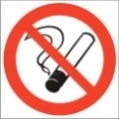 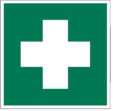 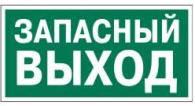 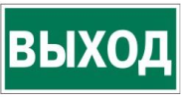 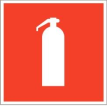 